Windmills: Curriculum Information Letter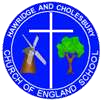 TEACHER:   Miss TrevathanLSAs:           Mrs Nagle (Mon-Tues), Mrs Ditta (Daily), Miss Smith (Wed-Fri)Book changing days – Monday, Wednesday and Friday ONLY (Unless absent)PE: Thursday (full PE kit is needed) Roaming/Cooking/Library Day: Wednesday Home Work: Reading at least 5 times a week, regular small tasks to do at home. Autumn CurriculumTopics: All about me, Autumn, Harvest, Festivals of Light, Winter and Christmas. These topics will also be supplemented by topics the children choose themselves.LiteracyIn our daily phonics lessons, the children will be learning new sounds as wellas beginning to segment and blend these sounds to be able to read them confidently. Within these sessions the children will be practising the letter formation for each of these sounds. As our topic is ‘All about Me’ we will have weekly focus books that focus on our current topic. Our first book is ‘Little Monkey’ and the children all received a copy to take home. MathsThis term in maths we will be looking at the numbers 1 to 10 initially and starting to think about one more and one less of any number within that range, as well as doubling and halving those numbers. We will also be exploring 2d shapes and where we find these in the environment.Personal, Social andEmotionalThe main focus of this term is to settle the children into school successfully so they feel comfortable within the classroom and the school as a whole.There will be dedicated time to discuss their feelings and thoughts as the weeks go on, to ensure all children know they can talk to any adult if they arefeeling unsure or worried about anything. We will be encouraging them to talk during adult initiated activities as well as during their child initiated time, to maintain previous friendships as well as creating new and exciting ones. We will also begin ‘mindfulness sessions’ when the children will listen to calming music.Understanding of theWorldThe children will be looking at and identifying the differences and similarities between the children in the classroom as well as looking at children from allaround the world and how they may be similar or different. There will be opportunities to allow the children to explore foods from around the world, as well as exploring clothing worn in a range of countries.Communication andLanguageCircle  time  will  be  used  to  develop  the  children’s  confidence  and  theirlanguage and vocabulary skills. It is important we allow each child to have their  say during  circle  time  and  ensure  all  children  are  listening  to  one another. During circle time the children will also be encouraged to question each other and ask deeper questions about their stories.Physical DevelopmentAll children will be challenged daily to use their gross and fine motor skills. Inthe morning all children will take part in their finger gym activities to build the muscles in their fingers ready for writing. The use of the paint and chalk boards by the children will also be developing their gross motor skills throughout the day.  Windmills  will  also  have  weekly PE lessons to ensure they are getting exercise and the opportunity to try new and exciting experiences as a class.Expressive Arts andDesignThe children have access to musical instruments at all times throughout theday allowing the children to explore and create their own music as well as some more structured music sessions where we can explore instruments and sounds. Daily songs and dances will be sung as a whole group. The children will be given the opportunity to use a range of mediums and techniques to create expressive artwork. As our topic is ‘All about me’, each child will use various resources to create portraits of themselves, their family as well as constructing homes and buildings they are familiar with.